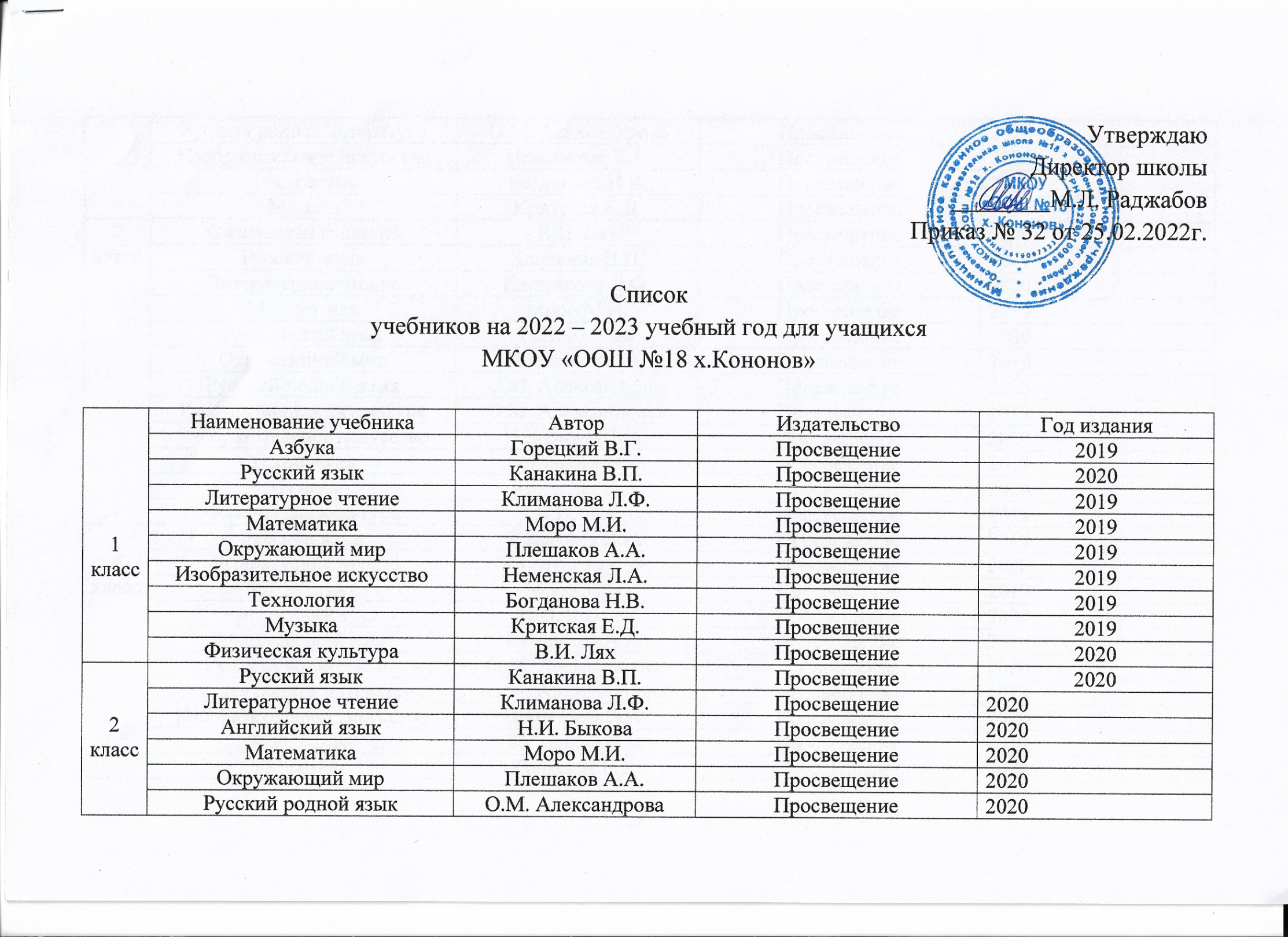 Русская родная литератураО.М. АлександроваПросвещение2020Изобразительное искусствоНеменская Л.А.Просвещение2020ТехнологияБогданова Н.В.Просвещение2020МузыкаКритская Е.Д.Просвещение2020    3 классФизическая культураВ.И. ЛяхПросвещение 2020    3 классРусский языкКанакина В.П. Просвещение2019    3 классЛитературное чтениеКлиманова Л.Ф.Просвещение2020    3 классМатематикаМоро М.И.Просвещение2019    3 классАнглийский языкН.И. БыковаПросвещение2020    3 классОкружающий мирПлешаков А.А.Просвещение2019    3 классРусский родной языкО.М. АлександроваПросвещение2020    3 классРусская родная литератураО.М. АлександроваПросвещение2019    3 классИзобразительное искусствоНеменская Л.А.Просвещение2020    3 классТехнологияБогданова Н.В.Просвещение2019    3 классМузыкаКритская Е.Д.Просвещение2020    3 классФизическая культураВ.И. ЛяхПросвещение 2019    4 классРусский языкКанакина В.П. Просвещение2019    4 классЛитературное чтениеКлиманова Л.Ф.Просвещение2020    4 классМатематикаМоро М.И.Просвещение2019    4 классАнглийский языкН.И. БыковаПросвещение2020    4 классОкружающий мирПлешаков А.А.Просвещение2019    4 классРусский родной языкО.М. АлександроваПросвещение2020    4 классРусская родная литератураО.М. АлександроваПросвещение2019    4 классИзобразительное искусствоНеменская Л.А.Просвещение2020    4 классТехнологияБогданова Н.В.Просвещение2019    4 классМузыкаКритская Е.Д.Просвещение2020Физическая культураВ.И. ЛяхПросвещение 20205 классРусский языкМ.М. РазумовскаяДрофа20195 классЛитератураВ.Я. КоровинаПросвещение20205 классАнглийский языкЮ.Е. ВаулинаПросвещение20215 классВторой иностранный язык.Немецкий язык.М.М. АверинПросвещение 20205 классМатематикаА.Г. МерзлякВентана-Граф20195 классИнформатикаЛ.Л.БосоваБином20205 классИстория А.А. ВигасинПросвещение20215 классРусский родной языкО.М. АлександроваПросвещение 20205 классРусская родная литератураО.М. АлександроваПросвещение20195 классБиологияВ.В. ПасечникПросвещение20205 классГеографияА.И. АлексеевПросвещение20215 классОБЖА.Т. СмирновПросвещение20205 классМузыкаГ.Г.СергееваПросвещение20195 классТехнологияН.М.КонышеваАссоциация 21 век20205 классИЗОТ.А. КонцеваАссоциация 21 век20195 классФизическая культура20206 классРусский языкМ.М. РазумовскаяДрофа20216 классРусский родной языкО.М. АлександроваПросвещение 20206 классРусская родная литератураО.М. АлександроваПросвещение20196 классЛитератураВ.Я. КоровинаПросвещение20206 классМатематикаА.Г. МерзлякВентана-Граф20216 классИнформатикаЛ.Л.БосоваБином20206 классИстория средних вековЕ.В. АгибаловаПросвещение20196 классИстория РоссииН.М. АрсентьевПросвещение20206 классОбществознаниеЛ.Н. БоголюбоваПросвещение20216 классГеографияА.И. АлексеевПросвещение20206 классБиологияВ.В. ПасечникПросвещение20196 классМузыкаГ.Г.СергееваПросвещение20206 классТехнологияН.М.КонышеваАссоциация 21 век20216 классИЗОТ.А. КонцеваАссоциация 21 век20206 классФизическая 20197 классРусский языкМ.М. РазумовскаяДрофа20207 классРусский родной языкО.М. АлександроваПросвещение 20217 классРусская родная литератураО.М. АлександроваПросвещение20207 классЛитератураВ.Я. КоровинаПросвещение20197 классАлгебраА.Г. МерзлякВентана-Граф20207 классГеометрияА.Г. МерзлякВентана-Граф20217 классАнглийский языкЮ.Е. ВаулинаПросвещение20207 классБиологияВ.В. ПасечникДрофа20197 классНовая историяА.Я. ЮдовскаяПросвещение20207 классИнформатикаЛ.Л. БосоваБином20217 классИстория РоссииА.А. ДаниловПросвещение20207 классФизикаА.В. ПерышкинДрофа20197 классГеографияА.И. АлексеевПросвещение20207 классОбществознаниеЛ.Н. БоголюбоваПросвещение20217 классОБЖА.Т. СмирновПросвещение20207 классМузыкаГ.Г.СергееваПросвещение20197 классТехнологияН.М.КонышеваАссоциация 21 век20207 классФизическая культураТ.А. КонцеваАссоциация 21 век20217 классИЗО20208 классРусский языкМ.М. РазумовскаяДрофа20198 классРусский родной языкО.М. АлександроваПросвещение 20208 классРусская родная литератураО.М. АлександроваПросвещение20218 классЛитератураВ.Я. КоровинаПросвещение20208 классАнглийский языкЮ.Е. ВаулинаПросвещение20198 классВторой иностранный язык.Немецкий язык.М.М. АверинПросвещение 20208 классАлгебраА.Г. МерзлякВентана-Граф20218 классГеометрияА.Г. МерзлякВентана-Граф20208 классИнформатикаЛ.Л. БосоваБином20198 классИстория РоссииА.А. ДаниловПросвещение2020БиологияВ.В. ПасечникПросвещение2021ФизикаА.В. ПерышкинДрофа2020ХимияО.С. ГабриелянПросвещение2019ГеографияА.И. АлексеевПросвещение2020ОбществознаниеЛ.Н. БоголюбоваПросвещение2021ОБЖА.Т. СмирновПросвещение2020МузыкаГ.Г.СергееваПросвещение2019ТехнологияН.М.КонышеваАссоциация 21 век2020ИЗОТ.А. КонцеваАссоциация 21 век2021Физическая культура20209 классРусский языкМ.М. РазумовскаяДрофа20199 классРусский родной языкО.М. АлександроваПросвещение 20209 классЛитератураВ.Я. КоровинаПросвещение20219 классРусская родная литератураО.М. АлександроваПросвещение20209 классАнглийский языкЮ.Е. ВаулинаПросвещение20199 классВторой иностранный язык.Немецкий язык.М.М. АверинПросвещение 20209 классАлгебраА.Г. МерзлякВентана-Граф20219 классГеометрияА.Г. МерзлякВентана-Граф20209 классИнформатикаЛ.Л. БосоваБином20199 классИстория РоссииА.А. ДаниловПросвещение20209 классБиологияВ.В. ПасечникПросвещение20219 классФизикаА. В. ПерышкинДрофа20209 классХимияО.С. ГабриелянПросвещение20199 классГеографияА.И. АлексеевПросвещение20209 классОбществознаниеЛ.Н. БоголюбоваПросвещение20219 классОБЖА.Т. СмирновПросвещение20209 классМузыкаГ.Г.СергееваПросвещение20199 классТехнологияН.М.КонышеваАссоциация 21 век20209 классИЗОТ.А. КонцеваАссоциация 21 век20219 классФизическая культура2020